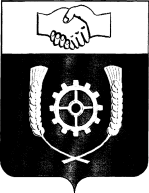      РОССИЙСКАЯ ФЕДЕРАЦИЯ                                    АДМИНИСТРАЦИЯ МУНИЦИПАЛЬНОГО РАЙОНА               КЛЯВЛИНСКИЙ             Самарской области            ПОСТАНОВЛЕНИЕ09.01.2024 №27_О внесении изменений в постановление администрации муниципального района Клявлинский от 10.01.2023 г. №49 «Об утверждении муниципальной программы  «Поддержка и развитие малого и среднего предпринимательства  на территории муниципального района Клявлинский Самарской области на 2023-2026 годы»В целях уточнения объемов финансирования мероприятий муниципальной программы «Поддержка и развитие малого и среднего предпринимательства на территории муниципального района Клявлинский Самарской области на 2023-2026 годы», утвержденной постановлением администрации муниципального района Клявлинский от 10.01.2023 г. №49, администрация муниципального района Клявлинский ПОСТАНОВЛЯЕТ:1. Внести в постановление администрации муниципального района Клявлинский от 10.01.2023 г. №49 «Об утверждении муниципальной программы  «Поддержка и развитие малого и среднего предпринимательства на территории муниципального района Клявлинский Самарской области на 2023-2026 годы» (далее – постановление) следующие изменения:1.1.В названии постановления и далее по тексту слова «2023 – 2026 годы» заменить на слова «2023 – 2027 годы»;1.2.В наименовании муниципальной программы «Поддержка и развитие малого и среднего предпринимательства на территории муниципального района Клявлинский на 2023 – 2026 годы» (далее - Программа) и далее по тексту слова «2023 – 2026 годы» заменить на слова «2023- 2027 годы».1.3. В Паспорте Программы раздел «Объемы и источники финансирования муниципальной программы» изложить в новой редакции:«Объем финансирования мероприятий Программы составляет 8 835,427 тыс. рублей, в том числе:2023 год – 1 696,939 тыс. рублей, в том числе:- в рамках действия муниципальных программ, указанных в приложении №2 к муниципальной программе – 1 125,322 тыс. рублей;2024 год- 1 784,622 тыс. рублей, в том числе:- в рамках действия муниципальных программ, указанных в приложении№2 к муниципальной программе – 1 125,322 тыс. рублей; 2025 год- 1 784,622 тыс. рублей, в том числе:- в рамках действия муниципальных программ, указанных в приложении№2 к муниципальной программе – 1 125,322тыс. рублей;2026 год- 1 784,622 тыс. рублей, в том числе:- в рамках действия муниципальных программ, указанных в приложении№2 к муниципальной программе – 1 125,322 тыс. рублей»;2027 год- 1 784,622 тыс. рублей, в том числе:- в рамках действия муниципальных программ, указанных в приложении№2 к муниципальной программе – 1 125,322 тыс. рублей».1.4. В разделе 5 Программы «Обоснование ресурсного обеспечения, (муниципальными) учреждениями, финансируются следующие мероприятия» абзац 2 изложить в новой редакции:«Объём финансирования мероприятий муниципальной программы за счет средств местного бюджета составит 8 835,427 тыс. рублей, в том числе:В 2023 году – 1696,939 тыс. рублей, в 2024 году – 1784,622 тыс. рублей, в 2025 году-1784,622 тыс. рублей, в 2026 году – 1784,622 тыс. рублей, в 2027 году – 1784,622 тыс. рублей.».2. Приложение №1 к Программе изложить в новой редакции согласно приложению №1 к настоящему постановлению.3. В Приложение №2 к Программе внести следующие изменения:- строки 1.1; 1.2; 1.3; 2.1;2.2; 2.3; 3.1; 3.2; 3.3; 3.4; 3.5; «Итого по разделу 1»; «Итого по разделу 2»; «Итого по разделу 3»; «Итого по программе» дополнить графой «2027». - в пункте 1.2. «Обеспечение деятельности фонда»  в графах «2024», «2025», «2026», «2027» число «554,800» заменить на число «614,300»;- в «Итого по разделу 1» в графах «2024», «2025», «2026», «2027»  число «599,800» заменить на число «659,300».- в пункте 3.1.«Подготовка и размещение информационных материалов для СМИ, освещающих вопросы развития малого и среднего предпринимательства, направленного на формирование позитивного образа предпринимателя. Сбор, обобщение и распространение информации о социальных проектах посредством СМИ, популяризация социального предпринимательства» в графах «2024», «2025», «2026», «2027» число «661,215» заменить на число «553,422»;- в пункте 3.2. «Проведение профессиональных праздников» в графах «2024», «2025», «2026», «2027» число «246,911» заменить на число «571,900»;- в «Итого по разделу 3» в графах «2024», «2025», «2026», «2027» число «908,126» заменить на число «1 125,322»;- в «Итого по Программе» в графах «2024», «2025», «2026», «2027» число «1 507,926» заменить на число «1 784,622».4. Опубликовать настоящее постановление в газете «Вести муниципального района Клявлинский Самарской области» и разместить его в информационно-телекоммуникационной сети «Интернет» на сайте администрации муниципального района Клявлинский.5. Настоящее постановление вступает в силу со дня его официального опубликования и распространяется на правоотношения, возникшие с 01.01.2024г.6. Контроль за выполнением настоящего постановления возложить на заместителя Главы по экономике и финансам муниципального района Клявлинский Самарской области Буравова В.Н. Сапожникова Н.В.Приложение 1к постановлению администрации муниципального района Клявлинскийот 09.01.2024 № 27 «О внесении изменений в постановление администрации муниципального района Клявлинский № 49 от 10.01.2023 г.«Об утверждении муниципальной программы «Поддержка и развитие малого и среднего предпринимательства  на территории муниципального района Клявлинский Самарской области на 2023-2027 годы»Приложение 1к муниципальной программе"Поддержка и развитие  малого и среднего предпринимательства на территории Клявлинский Самарской области на 2023-2027 годы»Перечень показателей (индикаторов), характеризующих ежегодный ход и итоги реализации муниципальной программы "Поддержка и развитие малого и среднего предпринимательства на территории муниципального района Клявлинский Самарской области на 2023-2027 годы».Глава муниципального района Клявлинский                                      П.Н. Климашов №п/п№п/пНаименование цели, задачи, показателя (индикатора)Базовое Значение на 01.01.2023 г.Базовое Значение на 01.01.2023 г.Значение показателя (индикатора), по годамЗначение показателя (индикатора), по годамЗначение показателя (индикатора), по годамЗначение показателя (индикатора), по годамЗначение показателя (индикатора), по годамЗначение показателя (индикатора), по годамЗначение показателя (индикатора), по годамЗначение показателя (индикатора), по годамЗначение показателя (индикатора), по годамЗначение показателя (индикатора), по годам№п/п№п/пНаименование цели, задачи, показателя (индикатора)Базовое Значение на 01.01.2023 г.Базовое Значение на 01.01.2023 г.план на 2023 г.план на 2023 г.план на 2023 г.план на 2024 г.план на 2025 г.план на 2025 г.план на 2026 г.план на 2026 г. план на 2027 г. план на 2027 г.   Задача 1 :Развитие системы информационной, методологической и консультационной поддержки субъектов малого и среднего предпринимательства по вопросам эффективного управления, направленного на повышение конкурентоспособности продукции (работ, услуг) и её продвижение на внутренние и внешние рынки. Развитие и поддержка экспортно-ориентированного предпринимательства.   Задача 1 :Развитие системы информационной, методологической и консультационной поддержки субъектов малого и среднего предпринимательства по вопросам эффективного управления, направленного на повышение конкурентоспособности продукции (работ, услуг) и её продвижение на внутренние и внешние рынки. Развитие и поддержка экспортно-ориентированного предпринимательства.   Задача 1 :Развитие системы информационной, методологической и консультационной поддержки субъектов малого и среднего предпринимательства по вопросам эффективного управления, направленного на повышение конкурентоспособности продукции (работ, услуг) и её продвижение на внутренние и внешние рынки. Развитие и поддержка экспортно-ориентированного предпринимательства.   Задача 1 :Развитие системы информационной, методологической и консультационной поддержки субъектов малого и среднего предпринимательства по вопросам эффективного управления, направленного на повышение конкурентоспособности продукции (работ, услуг) и её продвижение на внутренние и внешние рынки. Развитие и поддержка экспортно-ориентированного предпринимательства.   Задача 1 :Развитие системы информационной, методологической и консультационной поддержки субъектов малого и среднего предпринимательства по вопросам эффективного управления, направленного на повышение конкурентоспособности продукции (работ, услуг) и её продвижение на внутренние и внешние рынки. Развитие и поддержка экспортно-ориентированного предпринимательства.   Задача 1 :Развитие системы информационной, методологической и консультационной поддержки субъектов малого и среднего предпринимательства по вопросам эффективного управления, направленного на повышение конкурентоспособности продукции (работ, услуг) и её продвижение на внутренние и внешние рынки. Развитие и поддержка экспортно-ориентированного предпринимательства.   Задача 1 :Развитие системы информационной, методологической и консультационной поддержки субъектов малого и среднего предпринимательства по вопросам эффективного управления, направленного на повышение конкурентоспособности продукции (работ, услуг) и её продвижение на внутренние и внешние рынки. Развитие и поддержка экспортно-ориентированного предпринимательства.   Задача 1 :Развитие системы информационной, методологической и консультационной поддержки субъектов малого и среднего предпринимательства по вопросам эффективного управления, направленного на повышение конкурентоспособности продукции (работ, услуг) и её продвижение на внутренние и внешние рынки. Развитие и поддержка экспортно-ориентированного предпринимательства.   Задача 1 :Развитие системы информационной, методологической и консультационной поддержки субъектов малого и среднего предпринимательства по вопросам эффективного управления, направленного на повышение конкурентоспособности продукции (работ, услуг) и её продвижение на внутренние и внешние рынки. Развитие и поддержка экспортно-ориентированного предпринимательства.   Задача 1 :Развитие системы информационной, методологической и консультационной поддержки субъектов малого и среднего предпринимательства по вопросам эффективного управления, направленного на повышение конкурентоспособности продукции (работ, услуг) и её продвижение на внутренние и внешние рынки. Развитие и поддержка экспортно-ориентированного предпринимательства.   Задача 1 :Развитие системы информационной, методологической и консультационной поддержки субъектов малого и среднего предпринимательства по вопросам эффективного управления, направленного на повышение конкурентоспособности продукции (работ, услуг) и её продвижение на внутренние и внешние рынки. Развитие и поддержка экспортно-ориентированного предпринимательства.   Задача 1 :Развитие системы информационной, методологической и консультационной поддержки субъектов малого и среднего предпринимательства по вопросам эффективного управления, направленного на повышение конкурентоспособности продукции (работ, услуг) и её продвижение на внутренние и внешние рынки. Развитие и поддержка экспортно-ориентированного предпринимательства.   Задача 1 :Развитие системы информационной, методологической и консультационной поддержки субъектов малого и среднего предпринимательства по вопросам эффективного управления, направленного на повышение конкурентоспособности продукции (работ, услуг) и её продвижение на внутренние и внешние рынки. Развитие и поддержка экспортно-ориентированного предпринимательства.   Задача 1 :Развитие системы информационной, методологической и консультационной поддержки субъектов малого и среднего предпринимательства по вопросам эффективного управления, направленного на повышение конкурентоспособности продукции (работ, услуг) и её продвижение на внутренние и внешние рынки. Развитие и поддержка экспортно-ориентированного предпринимательства.   Задача 1 :Развитие системы информационной, методологической и консультационной поддержки субъектов малого и среднего предпринимательства по вопросам эффективного управления, направленного на повышение конкурентоспособности продукции (работ, услуг) и её продвижение на внутренние и внешние рынки. Развитие и поддержка экспортно-ориентированного предпринимательства.   Задача 1 :Развитие системы информационной, методологической и консультационной поддержки субъектов малого и среднего предпринимательства по вопросам эффективного управления, направленного на повышение конкурентоспособности продукции (работ, услуг) и её продвижение на внутренние и внешние рынки. Развитие и поддержка экспортно-ориентированного предпринимательства.      1.      1.Количество  уникальных субъектов малого и среднего предпринимательства (в том числе вновь созданных), самозанятых, получивших информационно-консультационную поддержку в Муниципальном фонде поддержки малого и среднего предпринимательства Клявлинского района «Развитие» (далее – МФПМСП Клявлинского района «Развитие»), ед. Количество  уникальных субъектов малого и среднего предпринимательства (в том числе вновь созданных), самозанятых, получивших информационно-консультационную поддержку в Муниципальном фонде поддержки малого и среднего предпринимательства Клявлинского района «Развитие» (далее – МФПМСП Клявлинского района «Развитие»), ед. Количество  уникальных субъектов малого и среднего предпринимательства (в том числе вновь созданных), самозанятых, получивших информационно-консультационную поддержку в Муниципальном фонде поддержки малого и среднего предпринимательства Клявлинского района «Развитие» (далее – МФПМСП Клявлинского района «Развитие»), ед. 127 (48)127 (48)   128 (49)129 (50)129 (50)129 (50)130 (50)130 (50)131(50)131(50)131(50)2.2.Количество субъектов малого и среднего предпринимательства, ед.Количество субъектов малого и среднего предпринимательства, ед.Количество субъектов малого и среднего предпринимательства, ед.2112112212212212212212212212212213.3.Количество субъектов малого и среднего предпринимательства, получивших информационно-аналитическую, консультационную и организационную поддержку внешнеэкономической деятельности, содействие выходу на иностранные рынки экспортно ориентированных малых и средних предприятий при поддержке фонда «Региональный центр развития предпринимательства Самарской области» (Центра поддержки экспорта), ед.Количество субъектов малого и среднего предпринимательства, получивших информационно-аналитическую, консультационную и организационную поддержку внешнеэкономической деятельности, содействие выходу на иностранные рынки экспортно ориентированных малых и средних предприятий при поддержке фонда «Региональный центр развития предпринимательства Самарской области» (Центра поддержки экспорта), ед.Количество субъектов малого и среднего предпринимательства, получивших информационно-аналитическую, консультационную и организационную поддержку внешнеэкономической деятельности, содействие выходу на иностранные рынки экспортно ориентированных малых и средних предприятий при поддержке фонда «Региональный центр развития предпринимательства Самарской области» (Центра поддержки экспорта), ед.55677777777         Задача 2: Подготовка, переподготовка и повышение квалификации кадров для субъектов малого и среднего предпринимательства (далее-СМСП), организаций инфраструктуры, самозанятых.          Задача 2: Подготовка, переподготовка и повышение квалификации кадров для субъектов малого и среднего предпринимательства (далее-СМСП), организаций инфраструктуры, самозанятых.          Задача 2: Подготовка, переподготовка и повышение квалификации кадров для субъектов малого и среднего предпринимательства (далее-СМСП), организаций инфраструктуры, самозанятых.          Задача 2: Подготовка, переподготовка и повышение квалификации кадров для субъектов малого и среднего предпринимательства (далее-СМСП), организаций инфраструктуры, самозанятых.          Задача 2: Подготовка, переподготовка и повышение квалификации кадров для субъектов малого и среднего предпринимательства (далее-СМСП), организаций инфраструктуры, самозанятых.          Задача 2: Подготовка, переподготовка и повышение квалификации кадров для субъектов малого и среднего предпринимательства (далее-СМСП), организаций инфраструктуры, самозанятых.          Задача 2: Подготовка, переподготовка и повышение квалификации кадров для субъектов малого и среднего предпринимательства (далее-СМСП), организаций инфраструктуры, самозанятых.          Задача 2: Подготовка, переподготовка и повышение квалификации кадров для субъектов малого и среднего предпринимательства (далее-СМСП), организаций инфраструктуры, самозанятых.          Задача 2: Подготовка, переподготовка и повышение квалификации кадров для субъектов малого и среднего предпринимательства (далее-СМСП), организаций инфраструктуры, самозанятых.          Задача 2: Подготовка, переподготовка и повышение квалификации кадров для субъектов малого и среднего предпринимательства (далее-СМСП), организаций инфраструктуры, самозанятых.          Задача 2: Подготовка, переподготовка и повышение квалификации кадров для субъектов малого и среднего предпринимательства (далее-СМСП), организаций инфраструктуры, самозанятых.          Задача 2: Подготовка, переподготовка и повышение квалификации кадров для субъектов малого и среднего предпринимательства (далее-СМСП), организаций инфраструктуры, самозанятых.          Задача 2: Подготовка, переподготовка и повышение квалификации кадров для субъектов малого и среднего предпринимательства (далее-СМСП), организаций инфраструктуры, самозанятых.          Задача 2: Подготовка, переподготовка и повышение квалификации кадров для субъектов малого и среднего предпринимательства (далее-СМСП), организаций инфраструктуры, самозанятых.          Задача 2: Подготовка, переподготовка и повышение квалификации кадров для субъектов малого и среднего предпринимательства (далее-СМСП), организаций инфраструктуры, самозанятых.          Задача 2: Подготовка, переподготовка и повышение квалификации кадров для субъектов малого и среднего предпринимательства (далее-СМСП), организаций инфраструктуры, самозанятых. 1.1.Количество самозанятых граждан, зафиксировавших свой статус с учетом введения налогового режима для самозанятых, чел.;Количество самозанятых граждан, зафиксировавших свой статус с учетом введения налогового режима для самозанятых, чел.;Количество самозанятых граждан, зафиксировавших свой статус с учетом введения налогового режима для самозанятых, чел.;5995996036046046046056056066066062.2.Количество субъектов малого и среднего предпринимательства, получивших услуги центра «Мой бизнес», ед.Количество субъектов малого и среднего предпринимательства, получивших услуги центра «Мой бизнес», ед.Количество субъектов малого и среднего предпринимательства, получивших услуги центра «Мой бизнес», ед.88181818181818     18     18183.3.Количество обученных основам ведения бизнеса, финансовой грамотности и иным навыкам предпринимательской деятельности, чел.;Количество обученных основам ведения бизнеса, финансовой грамотности и иным навыкам предпринимательской деятельности, чел.;Количество обученных основам ведения бизнеса, финансовой грамотности и иным навыкам предпринимательской деятельности, чел.;5568881010121212Задача 3:Информационно - методическое обеспечение субъектов малого и среднего предпринимательства, самозанятых (содействие СМСП, самозанятым муниципального района Клявлинский в получении всех форм государственной поддержки, реализуемых на территории Самарской области в рамках программы), развитие и поддержка предпринимательской  инициативы, пропаганда предпринимательства. Развитие и поддержка социального предпринимательства, популяризация социального предпринимательства.Задача 3:Информационно - методическое обеспечение субъектов малого и среднего предпринимательства, самозанятых (содействие СМСП, самозанятым муниципального района Клявлинский в получении всех форм государственной поддержки, реализуемых на территории Самарской области в рамках программы), развитие и поддержка предпринимательской  инициативы, пропаганда предпринимательства. Развитие и поддержка социального предпринимательства, популяризация социального предпринимательства.Задача 3:Информационно - методическое обеспечение субъектов малого и среднего предпринимательства, самозанятых (содействие СМСП, самозанятым муниципального района Клявлинский в получении всех форм государственной поддержки, реализуемых на территории Самарской области в рамках программы), развитие и поддержка предпринимательской  инициативы, пропаганда предпринимательства. Развитие и поддержка социального предпринимательства, популяризация социального предпринимательства.Задача 3:Информационно - методическое обеспечение субъектов малого и среднего предпринимательства, самозанятых (содействие СМСП, самозанятым муниципального района Клявлинский в получении всех форм государственной поддержки, реализуемых на территории Самарской области в рамках программы), развитие и поддержка предпринимательской  инициативы, пропаганда предпринимательства. Развитие и поддержка социального предпринимательства, популяризация социального предпринимательства.Задача 3:Информационно - методическое обеспечение субъектов малого и среднего предпринимательства, самозанятых (содействие СМСП, самозанятым муниципального района Клявлинский в получении всех форм государственной поддержки, реализуемых на территории Самарской области в рамках программы), развитие и поддержка предпринимательской  инициативы, пропаганда предпринимательства. Развитие и поддержка социального предпринимательства, популяризация социального предпринимательства.Задача 3:Информационно - методическое обеспечение субъектов малого и среднего предпринимательства, самозанятых (содействие СМСП, самозанятым муниципального района Клявлинский в получении всех форм государственной поддержки, реализуемых на территории Самарской области в рамках программы), развитие и поддержка предпринимательской  инициативы, пропаганда предпринимательства. Развитие и поддержка социального предпринимательства, популяризация социального предпринимательства.Задача 3:Информационно - методическое обеспечение субъектов малого и среднего предпринимательства, самозанятых (содействие СМСП, самозанятым муниципального района Клявлинский в получении всех форм государственной поддержки, реализуемых на территории Самарской области в рамках программы), развитие и поддержка предпринимательской  инициативы, пропаганда предпринимательства. Развитие и поддержка социального предпринимательства, популяризация социального предпринимательства.Задача 3:Информационно - методическое обеспечение субъектов малого и среднего предпринимательства, самозанятых (содействие СМСП, самозанятым муниципального района Клявлинский в получении всех форм государственной поддержки, реализуемых на территории Самарской области в рамках программы), развитие и поддержка предпринимательской  инициативы, пропаганда предпринимательства. Развитие и поддержка социального предпринимательства, популяризация социального предпринимательства.Задача 3:Информационно - методическое обеспечение субъектов малого и среднего предпринимательства, самозанятых (содействие СМСП, самозанятым муниципального района Клявлинский в получении всех форм государственной поддержки, реализуемых на территории Самарской области в рамках программы), развитие и поддержка предпринимательской  инициативы, пропаганда предпринимательства. Развитие и поддержка социального предпринимательства, популяризация социального предпринимательства.Задача 3:Информационно - методическое обеспечение субъектов малого и среднего предпринимательства, самозанятых (содействие СМСП, самозанятым муниципального района Клявлинский в получении всех форм государственной поддержки, реализуемых на территории Самарской области в рамках программы), развитие и поддержка предпринимательской  инициативы, пропаганда предпринимательства. Развитие и поддержка социального предпринимательства, популяризация социального предпринимательства.Задача 3:Информационно - методическое обеспечение субъектов малого и среднего предпринимательства, самозанятых (содействие СМСП, самозанятым муниципального района Клявлинский в получении всех форм государственной поддержки, реализуемых на территории Самарской области в рамках программы), развитие и поддержка предпринимательской  инициативы, пропаганда предпринимательства. Развитие и поддержка социального предпринимательства, популяризация социального предпринимательства.Задача 3:Информационно - методическое обеспечение субъектов малого и среднего предпринимательства, самозанятых (содействие СМСП, самозанятым муниципального района Клявлинский в получении всех форм государственной поддержки, реализуемых на территории Самарской области в рамках программы), развитие и поддержка предпринимательской  инициативы, пропаганда предпринимательства. Развитие и поддержка социального предпринимательства, популяризация социального предпринимательства.Задача 3:Информационно - методическое обеспечение субъектов малого и среднего предпринимательства, самозанятых (содействие СМСП, самозанятым муниципального района Клявлинский в получении всех форм государственной поддержки, реализуемых на территории Самарской области в рамках программы), развитие и поддержка предпринимательской  инициативы, пропаганда предпринимательства. Развитие и поддержка социального предпринимательства, популяризация социального предпринимательства.Задача 3:Информационно - методическое обеспечение субъектов малого и среднего предпринимательства, самозанятых (содействие СМСП, самозанятым муниципального района Клявлинский в получении всех форм государственной поддержки, реализуемых на территории Самарской области в рамках программы), развитие и поддержка предпринимательской  инициативы, пропаганда предпринимательства. Развитие и поддержка социального предпринимательства, популяризация социального предпринимательства.Задача 3:Информационно - методическое обеспечение субъектов малого и среднего предпринимательства, самозанятых (содействие СМСП, самозанятым муниципального района Клявлинский в получении всех форм государственной поддержки, реализуемых на территории Самарской области в рамках программы), развитие и поддержка предпринимательской  инициативы, пропаганда предпринимательства. Развитие и поддержка социального предпринимательства, популяризация социального предпринимательства.Задача 3:Информационно - методическое обеспечение субъектов малого и среднего предпринимательства, самозанятых (содействие СМСП, самозанятым муниципального района Клявлинский в получении всех форм государственной поддержки, реализуемых на территории Самарской области в рамках программы), развитие и поддержка предпринимательской  инициативы, пропаганда предпринимательства. Развитие и поддержка социального предпринимательства, популяризация социального предпринимательства.1.1. Количество субъектов малого и среднего предпринимательства, отвечающих критериям отнесения к социальному предпринимательству, направленных в  Министерство экономического развития и инвестиций Самарской области, ед. Количество субъектов малого и среднего предпринимательства, отвечающих критериям отнесения к социальному предпринимательству, направленных в  Министерство экономического развития и инвестиций Самарской области, ед. Количество субъектов малого и среднего предпринимательства, отвечающих критериям отнесения к социальному предпринимательству, направленных в  Министерство экономического развития и инвестиций Самарской области, ед.--1111111112.2.Количество направленных в АО «Гарантийный фонд Самарской области» заявок от субъектов малого и среднего предпринимательства, заинтересованных в получении финансовой поддержки,(нарастающим итогом). ед.Количество направленных в АО «Гарантийный фонд Самарской области» заявок от субъектов малого и среднего предпринимательства, заинтересованных в получении финансовой поддержки,(нарастающим итогом). ед.Количество направленных в АО «Гарантийный фонд Самарской области» заявок от субъектов малого и среднего предпринимательства, заинтересованных в получении финансовой поддержки,(нарастающим итогом). ед.445555555553.3.Количество субъектов малого и среднего предпринимательства, участников региональных предпринимательских конкурсов, (нарастающим итогом), челКоличество субъектов малого и среднего предпринимательства, участников региональных предпринимательских конкурсов, (нарастающим итогом), челКоличество субъектов малого и среднего предпринимательства, участников региональных предпринимательских конкурсов, (нарастающим итогом), чел223333333334.4.Количество публикаций в муниципальных СМИ, официальных сайтах, наружная реклама, ед.Количество публикаций в муниципальных СМИ, официальных сайтах, наружная реклама, ед.Количество публикаций в муниципальных СМИ, официальных сайтах, наружная реклама, ед.4848484848484848484848